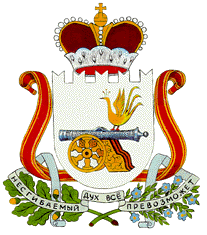 АДМИНИСТРАЦИЯТАТАРСКОГО СЕЛЬСКОГО ПОСЕЛЕНИЯ МОНАСТЫРЩИНСКОГО РАЙОНА СМОЛЕНСКОЙ ОБЛАСТИП О С Т А Н О В Л Е Н И Еот 28 марта 2023 года  № 24Об утверждении муниципальной программы «Создание мест (площадок) накопления твердых коммунальных отходов и приобретение контейнеров (бункеров) для накопления твердых коммунальных отходов на территории Татарского сельского поселения Монастырщинского района Смоленской области на 2023-2025гг»В соответствии с Федеральным законом от 30.03.1999 № 52-ФЗ «О санитарно-эпидемиологическом благополучии населения», Федеральным законом от 06.10.2003 № 131-ФЗ «Об общих принципах организации местного самоуправления в Российской Федерации», Федеральным законом от 24.06.1998 № 89-ФЗ «Об отходах производства и потребления», Постановлением Правительства Российской Федерации от 31.08.2018 № 1039 «Об утверждении Правил обустройства мест (площадок) накопления твердых коммунальных отходов и ведения их реестра», постановлением Администрации Татарского сельского поселения Монастырщинского района Смоленской области от 25.10.2013 № 65 «Об утверждении Порядка принятия решения о разработке муниципальных программ, их формирования и реализации», Уставом Татарского сельского поселения Монастырщинского района Смоленской областиАдминистрация Татарского сельского поселения Монастырщинского района Смоленской области п о с т а н о в л я е т:1. Утвердить муниципальную программу «Создание мест (площадок) накопления твёрдых коммунальных отходов и приобретение контейнеров (бункеров) для накопления твёрдых коммунальных отходов на территории Татарского сельского поселения Монастырщинского района Смоленской области».2. Настоящее постановление вступает в силу с момента его подписания и подлежит размещению на официальном сайте Администрации Татарского сельского поселения Монастырщинского района Смоленской области в информационно-телекоммуникационной сети «Интернет».3. Контроль над исполнением настоящего постановления оставляю за собой.Глава муниципального образованияТатарского сельского поселенияМонастырщинского района Смоленской области							Г.П. КулагинУТВЕРЖДЕНА постановлением Администрации Татарского сельского поселения  Монастырщинского района Смоленской областиот 28 марта 2023 № 24МУНИЦИПАЛЬНАЯ ПРОГРАММА«Создание мест (площадок) накопления твёрдых коммунальных отходов и приобретение контейнеров (бункеров) для накопления твёрдых коммунальных отходов на территории Татарского сельского поселения Монастырщинского района Смоленской области»ПАСПОРТмуниципальной программы «Создание мест (площадок) накопления твёрдых коммунальных отходов и приобретение контейнеров (бункеров) для накопления твёрдых коммунальных отходов   на территории Татарского сельского поселения Монастырщинского района Смоленской области»1. Содержание проблемы и обоснование необходимости ее решения программными методами.Настоящая  Программа разработана в соответствии с Федеральными законами от 06 октября . № 131 - ФЗ «Об общих принципах организации местного самоуправления в Российской Федерации», от 30 декабря . № 210 - ФЗ «Об основах регулирования тарифов организаций коммунального комплекса», Федеральный закон от 24.06.98 № 89-ФЗ «Об отходах производства и потребления» (далее - Закон № 89-ФЗ); Закон Смоленской области от 30.10.2014 № 141-з «О закреплении за сельскими поселениями Смоленской области отдельных вопросов местного значения» (далее – Закон № 141-з). Рост населения и общее повышение уровня жизни привели к увеличению потребления товаров и, как следствие, упаковочных материалов разового пользования, что значительно сказалось на количестве ТКО. Так, согласно статье 8 Закона № 89-ФЗ к полномочиям органов местного самоуправления городских поселений, муниципальных районов и городских округов в области обращения с ТКО относятся, в том числе, создание и содержание мест (площадок) накопления ТКО, за исключением установленных законодательством Российской Федерации случаев, когда такая обязанность лежит на других лицах; определение схемы размещения мест (площадок) накопления ТКО и ведение реестра мест (площадок) накопления ТКО.На территории  Татарского сельского поселения Монастырщинского района Смоленского района проживает 1147 чел. Площадь поселения 38 259 га.2. Цели и задачи ПрограммыЦелью реализации программы является – создание мест накопления твердых коммунальных отходов (контейнерными площадками) на территории Татарского сельского поселения Монастырщинского района Смоленской области, -приобретение контейнеров(бункеров);-повышение качества и надежности предоставления  коммунальными услугами.Основной задачей реализуемой программы является формирование качественной системы санкционированных мест сбора ТКО, которая позволит значительно снизить количество мест несанкционированного сброса мусора на территории сельского поселения и обеспечит общее улучшение санитарно-экологической обстановки. 2.1. Срок реализации Программы.Действие муниципальной программы рассчитано на 2023 – 2025 годы. В процессе реализации допускается корректировка мероприятий Программы по срокам и объемам финансирования.3. Перечень основных мероприятий ПрограммыВ рамках реализации Программы на территории сельского поселения планируется:- проведение инвентаризации и актуализации реестра  контейнерных площадок для накопления  твердых коммунальных отходов и установки контейнеров;- строительство контейнерных площадок в зоне индивидуальной жилой застройки (частном секторе);- приобретение контейнеров (бункеров).4. Обоснование ресурсного обеспечения ПрограммыОбщий объем средств необходимых для реализации Программы составит 610856рублей:2023 год – 0,00 рублей;2024 год – 305428 рублей;2025 год – 305428 рублей;Основными расходными статьями в процессе реализации Программы будут являться:- закупка контейнеров для оснащения строящихся контейнерных площадок;- оплата  за работу по строительству контейнерных площадок.Объемы финансирования Программы носит прогнозный характер и подлежат ежегодному уточнению в установленном порядке при формировании проекта бюджета на соответствующий год.4.1. Ожидаемые результаты реализации Программы, прогнозируемый экономический и социальный эффект её выполненияУвеличение объемов и повышение качества  производимых для потребителей товаров (оказываемых услуг) коммунального назначения, улучшение экологической ситуации на территории муниципального образования Татарского сельского поселения Монастырщинского района Смоленской области.Уменьшение несанкционированных свалок в сельском поселении.Приложение № 1к Муниципальной программе « Создание мест (площадок) накопления твёрдых коммунальных отходов и приобретение контейнеров (бункеров) для накопления твёрдых коммунальных отходов на территории Татарского сельского поселения Монастырщинского района Смоленской области» ПОКАЗАТЕЛИрезультативности мероприятий программы«Создание мест (площадок) накопления твёрдых коммунальных отходов и приобретение контейнеров (бункеров) для накопления твёрдых коммунальных отходов на территории Татарского сельского поселения Монастырщинского района Смоленской области»Приложение № 2к Муниципальной программе « Создание мест (площадок) накопления твёрдых коммунальных отходов и приобретение контейнеров (бункеров) для накопления твёрдых коммунальных отходов на территории Татарского сельского поселения Монастырщинского района Смоленской области»Перечень мероприятий, в целях софинансирования которых предоставляется субсидия для муниципальной программы«Создание мест (площадок) накопления твёрдых коммунальных отходов и приобретение контейнеров (бункеров) для накопления твёрдых коммунальных отходов на территории Татарского сельского поселения Монастырщинского района Смоленской области»Администратор муниципальной программыАдминистрация Татарского сельского поселения Монастырщинского района Смоленской областиОтветственные исполнители муниципальной программы    Администрация Татарского сельского поселения Монастырщинского района Смоленской области Исполнители основных мероприятий муниципальной программы  Администрация Татарского сельского поселения Монастырщинского района Смоленской областиНаименование муниципальной программы«Создание мест (площадок) накопления твёрдых коммунальных отходов и приобретение контейнеров (бункеров) для накопления твёрдых коммунальных отходов на территории Татарского сельского поселения Монастырщинского района Смоленской области»Цель муниципальной программы- создание мест накопления твердых коммунальных отходов (контейнерными площадками) на территории Татарского сельского поселения Монастырщинского района Смоленской области, - приобретение контейнеров;- повышение качества и надежности предоставления  коммунальными услугами.Целевые показатели реализации муниципальной программы  - количество созданных мест (площадок) накопления твердых коммунальных отходов (ед).- количество приобретенных контейнеров(бункеров) для  накопления твердых коммунальных отходов (ед).Сроки (этапы) реализации муниципальной программы2023 – 2025 годыОбъемы ассигнований муниципальной программы Объем бюджетных ассигнований на реализацию муниципальной программы составляет 610 856,00рублей.Объем бюджетных ассигнований на реализацию муниципальной программы по годам составляет:Ожидаемые результаты реализациимуниципальной программыУвеличение объемов и повышение качества  производимых для потребителей товаров (оказываемых услуг) коммунального назначения, улучшение экологической ситуации на территории муниципального образования Татарского сельского поселения Монастырщинского района Смоленской области.№ п/пНаименованиеИсполнитель мероприятияБазовое значение показателей по годамБазовое значение показателей по годамПланируемое значение показателя реализации Государственной программы на очередной финансовый год и плановый периодыПланируемое значение показателя реализации Государственной программы на очередной финансовый год и плановый периодыПланируемое значение показателя реализации Государственной программы на очередной финансовый год и плановый периоды№ п/пНаименованиеИсполнитель мероприятия2 год до начала реализации программы1 год до начала реализации программы2023 год2024 год2025 годКоличество  созданных мест (площадок) накопления твердых коммунальных отходов (ед)Администрация Татарского сельского поселения512055Количество приобретенных контейнеров  (бункеров) для накопления  твердых коммунальных отходов (шт)Администрация Татарского сельского поселения30000№ п/пНаименование ИсполнительмероприятияИсточник финансового обеспечения (расшифровать)Объем средств на реализацию муниципальной программы на очередной финансовый год и плановый период (рублей)Объем средств на реализацию муниципальной программы на очередной финансовый год и плановый период (рублей)Объем средств на реализацию муниципальной программы на очередной финансовый год и плановый период (рублей)Объем средств на реализацию муниципальной программы на очередной финансовый год и плановый период (рублей)Уровень софинансирования (%)Уровень софинансирования (%)Уровень софинансирования (%)№ п/пНаименование ИсполнительмероприятияИсточник финансового обеспечения (расшифровать)всегоочередной финансовый год1-й год планового периода2-й год планового периодаочередной финансовый год1-й год планового периода2-й год планового периода12345678910111.Инвентаризация и актуализация реестра строящихся контейнерных площадок для накопления твердых коммунальных отходовАдминистрация Татарского сельского поселения Монастырщинского района Смоленской областихххх2.Строительство контейнерных площадок в зоне индивидуальной жилой застройки (частный сектор)Администрация Татарского сельского поселения Монастырщинского района Смоленской областиОбластной бюджет30542830542895 %2.Строительство контейнерных площадок в зоне индивидуальной жилой застройки (частный сектор)Администрация Татарского сельского поселения Монастырщинского района Смоленской областиМестный бюджет15272152725%2.Строительство контейнерных площадок в зоне индивидуальной жилой застройки (частный сектор)Администрация Татарского сельского поселения Монастырщинского района Смоленской областиИТОГО305428305428100%3.Приобретение контейнеров (бункеров) Администрация Татарского сельского поселения Монастырщинского района Смоленской областиОбластной бюджет3.Приобретение контейнеров (бункеров) Администрация Татарского сельского поселения Монастырщинского района Смоленской областиМестный бюджет3.Приобретение контейнеров (бункеров) Администрация Татарского сельского поселения Монастырщинского района Смоленской областиИТОГОИтого по основному мероприятию муниципальной программыИтого по основному мероприятию муниципальной программыОбластной бюджет305428305428хххИтого по основному мероприятию муниципальной программыИтого по основному мероприятию муниципальной программыМестный бюджет1527215272Итого по основному мероприятию муниципальной программыИтого по основному мероприятию муниципальной программыИТОГО305428305428